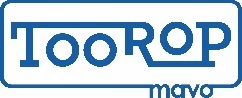 Rotterdam, 24 februari 2019Betreft:  Informatieavond vakkenpakketkeuze klas 3 en informatie CKV weekGeachte heer/mevrouw,Middels deze brief wil ik u uitnodigen voor de informatieavond die de TooropMavo op woensdag 6 maart a.s. organiseert m.b.t. de vakkenpakketkeuze die gemaakt moet worden voor leerjaar 4. Tijdens deze avond zullen de heer Baar (teamleider) en de heer Rijnders (coördinator Loopbaan Oriëntatie en Begeleiding) een presentatie verzorgen die bij moet dragen om tot een juiste en gerichte vakkenpakketkeuze voor het vierde leerjaar te komen. Aansluitend  aan deze presentatie wordt er meer informatie verstrekt over de Cultuurweek (CKV-week)die gehouden wordt in Bonn/Keulen. De informatieavond is bestemd voor zowel ouders als leerlingen,  start om 19.30 uur en eindigt om ± 20:45 uur.We hopen u woensdagavond 6 maart welkom te mogen heten.Met vriendelijke groet,mede namens de heer Baar en de heer Rijnders,De heer M. van ZantenDirecteur de TooropMavoN.B. Op deze avond wordt u tevens gevraagd een korte tevredenheidenquête in te vullen.De resultaten van de tevredenheidsonderzoeken, die wij afnemen bij onze leerlingen, ouders en medewerkers, zijn jaarlijks terug te zien op www.scholenopdekaart.nl. 